InstructionsMap your current locus of responsibilitySelect an existing program, practice, or innovation in your system / organization.For each Implementation Driver, indicate if your team has:Direct Control-draw a solid circle around the DriverInfluence-draw a dashed circle around the DriverNo control-draw a square around the DriverIf the Driver does not exist, draw an “X” through it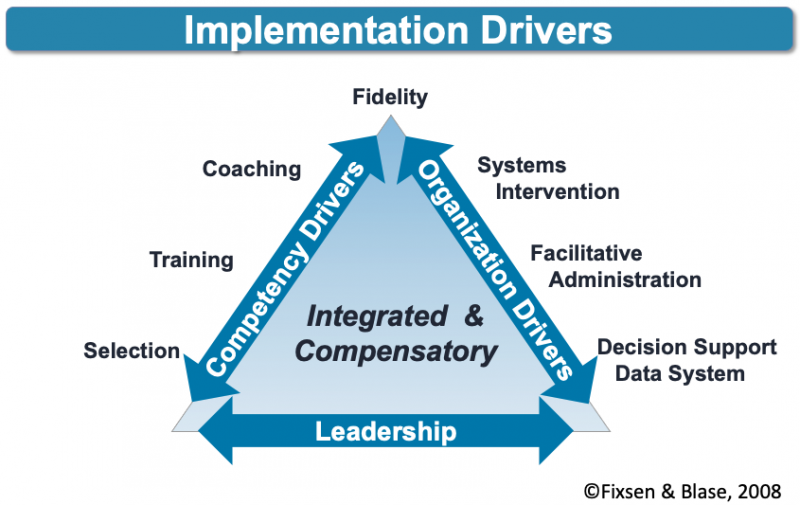 Review and ReflectReview your locus of responsibility map.Which Drivers can be improved in terms of access and quality because you have responsibility for them?Which Drivers might you influence through feedback, collaboration, and use of data?Are you clear about who is responsible for each Drivers?How might you ensure integration of the Drivers if different entities have responsibility?Apply It NowWhat are three things you could do to improve Drivers for which you have responsibility?What is one thing you can do to improve a Driver for which you have influence?Do you need an action plan to ‘activate’ one of the Drivers? If so, what is an action step you can take?Activity: Implementation Drivers Locus of Responsibility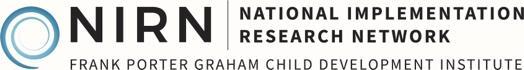 To what degree do you have control and responsibility over Implementation Driver resources, personnel, or processes? The purpose of this activity is to help you quickly assess locus of responsibility in your system, then develop action plans to improve the quality, access, and integration of Implementation Drivers.To what degree do you have control and responsibility over Implementation Driver resources, personnel, or processes? The purpose of this activity is to help you quickly assess locus of responsibility in your system, then develop action plans to improve the quality, access, and integration of Implementation Drivers.